ШКАТУЛКА СКАЗОВ 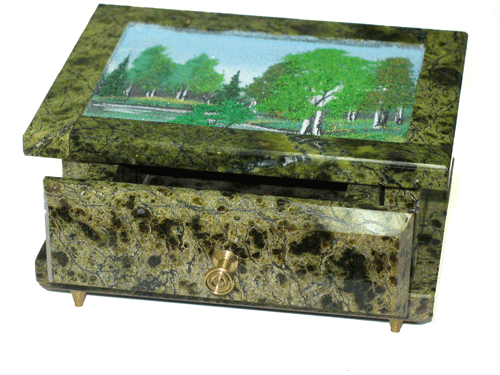 П. П. БАЖОВА_____________________Впиши слова в кроссворд, чтобы получились названия произведений П.П. Бажова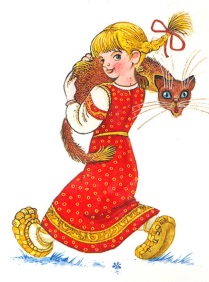 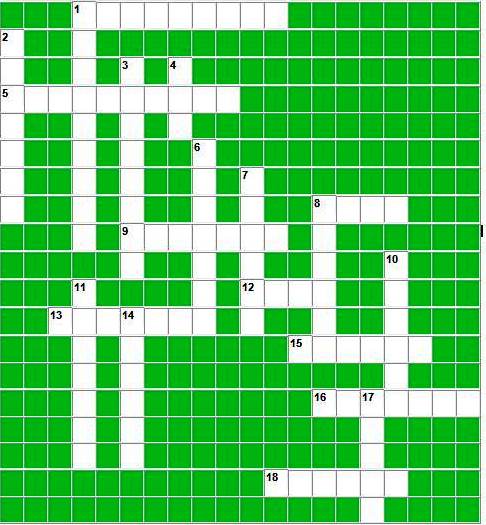 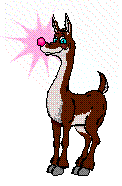 По горизонтали:					 По вертикали:1. Травяная ... 					1. Таюткино ...5. Огневушка-					2. Серебряное ...8. Змеиный ... 					3. Малахитовая ...9. Синюшкин ... 					4. Кошачьи ..12. ... земли.						 6. Хрупкая ...13. Медной горы ... 					7. Голубая ...15. Горный ... 					8. Алмазная ...16. ... в деле. 						10. Ермаковы ...18. Каменный …					11. Приказчиковы ...							14. Две ...		                                                                  17. Золотой ... 